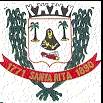 PREFEITURA MUNICIPAL DE SANTA RITASECRETARIA DE ADMINISTRAÇÃO E GESTÃOCOMISSÃO PERMANENTE DE LICITAÇÃOEDITALPREGÃO PRESENCIAL PARA REGISTRO DE PREÇO N.º 029/2017PROCESSO ADMINISTRATIVO N.º 045/2017
A PREFEITURA MUNICIPAL DE SANTA RITA, ente de Direito Público, sediado à Rua Juarez Távora, nº 93, Centro, CEP: 58.300-410, Santa Rita, Estado da Paraíba, CEP 58.300-410, através de seu PREGOEIRO, designado pela Portaria nº 300/2017, datada de 26 de julho de 2017, torna em conformidade com as Leis n.º 8.666/93 e n.º 10.520/02 e suas alterações, com os Decretos n.º 3.555/00 e 5.450/05, e o Decreto nº 039/2010 da Prefeitura Municipal de Santa Rita, torna público que realizará licitação para REGISTRO DE PREÇOS, na modalidade PREGÃO PRESENCIAL do tipo MENOR PREÇO por ITEM, para o objeto abaixo descrito. Esta licitação autorizada por meio do Processo Administrativo nº 045/2017, será regida pela Lei nº 10.520/2002, pelo Decreto nº 3.555/2000, pela Lei Complementar 123/2006 e pela Lei nº 8.666/1993 e o Decreto nº 039/2010 da Prefeitura Municipal de Santa Rita e pelas condições constantes neste EditalOs envelopes contendo a Proposta de Preços e os Documentos de Habilitação definidos neste Edital deverão ser entregues no local, data e horário abaixo descritos:DATA: 13/09/2017 HORÁRIO: 09:30 horasLOCAL: Comissão Permanente de Licitação, localizada na Praça Getúlio Vargas, n° 40-B, centro, Santa Rita-PB.1. DO OBJETOO presente Pregão Presencial tem por objeto o Registro de Preços para aquisição de Equipamentos e Insumos informática para as diversas Secretarias da Prefeitura de Santa Rita, sendo elas Secretaria de Saúde, Educação, Assistência Social, Administração e Gestão, Finanças, Comunicação, Infraestrutura, Agricultura, Planejamento, Procuradoria, DTTRANS, SECDTUR da Prefeitura Municipal de Santa Rita/PB, com características constantes no Anexo I deste Edital;2. DAS CONDIÇÕES PARA PARTICIPAÇÃO2.1 Poderão participar do Certame todos e quaisquer interessados, do ramo de atividade pertinente ao objeto de contratação, legalmente estabelecidos no País e que atenda às exigências deste Edital;2.2 Não poderá participar do presente Pregão Presencial:a) Empresas coligadas ou vinculadas, como também Consórcio de Firmas;b) empresa declarada inidônea ou suspensa de licitar em órgão ou entidade da Administração Pública direta, indireta, Federal, Estadual, Municipal ou do Distrito Federal;c) empresa que se encontre sob falência, concordata, concurso de credores, dissolução e liquidação; ed) empresa estrangeira que não funciona no país.3. DO CREDENCIAMENTO3.1 A licitante deverá apresentar-se para credenciamento junto à Equipe de Apoio da Pregoeiro por um representante devidamente munido de documento que o credencie a participar deste procedimento licitatório e venha a responder por sua representada, devendo, ainda, no ato de entrega dos envelopes, identificar-se exibindo a Carteira de Identidade ou outro documento equivalente e ainda, apresentar declaração dando ciência de que atende plenamente os requisitos de habilitação, conforme preceitua o Inciso VII, Art. 4º, Lei nº 10.520/2002, nos termos abaixo:DECLARAÇÃO DE CUMPRIMENTO DE REQUISITOS DE HABILITAÇÃO(Razão Social da Empresa), inscrita no CNPJ nº _________, com sede (endereço completo da empresa), por intermédio de seu representante legal, Sr(a) (nome completo do(a) representante), em cumprimento ao disposto no inciso VII do artigo 4º da Lei nº 10.520, de 17 de julho de 2002, DECLARA expressamente cumprir plenamente todos os requisitos de habilitação exigidos no Edital do Pregão do tipo Presencial nº 029/2017, realizado pela Prefeitura Municipal de Santa Rita.___________________, ____ de _____________ de 2017.(Local e data)______________________________________Assinatura do representante legal da empresa3.1.1 O credenciamento far-se-á por meio de instrumento público de procuração ou instrumento particular com firma reconhecida, com poderes para formular lances de preços e praticar todos os demais atos pertinentes ao certame em nome da representada. Em sendo sócio, proprietário, dirigente ou assemelhado da empresa, deverá apresentar cópia do respectivo Estatuto ou Contrato Social, no qual estejam expressos seus poderes para exercer direitos e assumir obrigações em decorrência de tal investidura.3.2 Os documentos exigidos poderão ser apresentados em original, por qualquer processo de cópia autenticada por cartório competente ou por servidor da administração, ou mediante publicação em órgão de imprensa oficial. Ficando os mesmos retidos no processo.3.3 O Pregoeiro e equipe de apoio só autenticará documentos a partir do original, até às 24 horas do último dia útil anterior à data marcada para o recebimento e abertura dos envelopes documentação (Não serão autenticados os documentos no dia da sessão).4. DA PROPOSTA DE PREÇO4.1 A proposta de Preços deverá ser apresentada em 01 (uma) via impressa em papel timbrado da licitante ou, não o havendo, em papel contendo o CNPJ, ou em mídia (CD/DVD), dentro do envelope nº 01 “Proposta de Preços”, com os dados da proposta inseridos (gravados), devidamente etiquetado.4.1.1 Preferencialmente, e exclusivamente para facilitar o julgamento por parte do Pregoeiro, solicita-se às empresas que apresentem suas propostas conforme o modelo constante do ANEXO II, do presente Edital.4.2 Na proposta de preço estarão incluídas todos os custos com frete, tributos e quaisquer outras despesas que venham a incidir sobre o objeto desta licitação.4.3 A cotação apresentada e levada em conta para efeito de julgamento será da exclusiva e total responsabilidade da licitante, não lhe cabendo o direito de pleitear quaisquer alterações para mais;4.4 A apresentação da(s) proposta(s) implicará plena aceitação, por parte do proponente, das condições estabelecidas neste Edital e seus Anexos;4.5 Serão desclassificadas as propostas elaboradas em desacordo com este Edital e seus Anexos;4.6 Deverá estar dentro de envelope indevassável e lacrado no fecho, contendo na sua parte externa o título.PREFEITURA MUNICIPAL DE SANTA RITAPREGÃO Nº 029/2017ENVELOPE Nº 1 – PROPOSTA COMERCIAL(RAZÃO SOCIAL DA EMPRESA E CNPJ)A proposta deverá estar conforme as seguintes orientações:mencionar o nº deste pregão e especificação, minuciosa e clara, do objeto licitado, obedecendo ao Termo de Referência - Anexo I deste Edital;indicação dos preços de forma completa, computando todos os custos necessários para o atendimento do objeto desta licitação, conforme condições e especificações constantes do Termo de Referência – Anexo I deste Edital;declaração de prazo de validade da proposta, a qual não deverá ser inferior a 60 (sessenta) dias corridos, a contar da abertura do certame. Na falta de tal declaração será a empresa sumariamente desclassificada. rubricada todas as páginas, assinada a última folha pelo representante legal da licitante  e datada, e, ainda, redigida com clareza em língua portuguesa, sem emendas, rasuras, borrões, acréscimos ou entrelinhas.5. DO RECEBIMENTO E DA ABERTURA DOS ENVELOPES5.1 A reunião para recebimento e abertura dos envelopes contendo a Proposta de Preços e os documentos que a instruírem será pública, dirigida por um Pregoeiro, em conformidade com este Edital e seus Anexos, no local e horário, já determinados no preâmbulo deste Edital;5.2 No local e hora marcados, as interessadas deverão comprovar, conforme item 3 deste Edital, poderes para formulação de ofertas e lances verbais, assim como, para a prática dos demais atos decorrentes deste certame;5.3 Finalizada a etapa de credenciamento e declarada a abertura da sessão pelo Pregoeiro, não mais serão admitidas novas proponentes, dando-se início ao recebimento de todos os envelopes;5.4 Em seguida, serão abertos os envelopes “nº 1” contendo as PROPOSTAS COMERCIAIS, sendo feita à conferência e posterior rubrica.6. DO JULGAMENTO DAS PROPOSTAS6.1 A classificação das propostas será pelo critério de MENOR PREÇO POR ITEM;6.2 O pregoeiro informará aos participantes presentes quais licitantes apresentaram propostas comerciais para o objeto da presente licitação, e os respectivos valores ofertados;6.3 Será classificada e proclamada pelo Pregoeiro a licitante que apresentar a proposta de menor preço proposto e aquelas que tenham apresentado propostas em valores sucessivos e superiores em até 10% (dez por cento) relativamente à proposta de menor preço;6.3.1 Quando não forem verificadas, no mínimo, 03 (três) propostas escritas de valores, nas condições definidas no subitem 6.3, o pregoeiro classificará e proclamará as melhores propostas, até que haja no mínimo 03 (três) licitantes classificadas, quaisquer que sejam os valores oferecidos nas propostas escritas;6.4 Às proponentes classificadas conforme subitens 6.3 e 6.3.1, será dada oportunidade para nova disputa, por meio de lances verbais e sucessivos, de valores distintos e decrescentes;6.5 A desistência em apresentar lance verbal, quando convocada pelo pregoeiro, implicará exclusão da licitante da etapa de lances verbais e na manutenção do último preço apresentado pela licitante, para efeito de classificação das propostas;6.6 Não poderá haver desistência dos lances ofertados, sujeitando-se a proponente desistente às penalidades relacionadas no item 10 deste Edital;6.7 O Pregoeiro poderá definir lances mínimos em qualquer fase da etapa de lances verbais, visando com esta medida a celeridade do processo;6.8 Encerrada a etapa competitiva, as propostas serão ordenadas, exclusivamente, pelo critério de menor preço por item;6.9 Em seguida, o Pregoeiro examinará a aceitabilidade da proposta da primeira classificada quanto ao valor apresentado, de acordo com o definido neste Edital e cujo valor encontra-se abaixo da estimativa de preços unitários calculada pela média dos preços pesquisados no mercado, através da Coordenadoria de Compras da Secretaria Municipal de Administração e Gestão;6.10 Sendo aceitável a proposta, será verificado o atendimento das condições habilitatórias pela licitante que a tiver formulado:a) relativa à documentação exigida no item 7 deste Edital;6.11 Constatado o atendimento pleno às exigências editalícias, a proponente será declarada vencedora, sendo-lhe adjudicado, pelo Pregoeiro, o objeto definido neste Edital.6.12 Se a oferta não for aceitável ou se a proponente não for habilitada, o Pregoeiro examinará as ofertas subsequentes, na ordem de classificação, até a apuração de uma proposta que atenda ao Edital, sendo a respectiva proponente declarada vencedora e a ela adjudicado o objeto deste Edital e seus Anexos;6.13 Nas situações previstas nos subitens 6.9 e 6.12, poderá o pregoeiro negociar diretamente com a proponente, para que seja obtida preço melhor;6.14 Da reunião lavrar-se-á Ata circunstanciada, na qual serão registradas as ocorrências relevantes e que, ao final, será assinada pelo Pregoeiro, pela Equipe de Apoio e pelos representantes presentes das licitantes;6.15 Verificando-se, no curso da análise, o descumprimento de requisitos estabelecidos neste Edital, a proposta será desclassificada;6.16 Em caso de divergência entre informações contidas em documentação impressa e na proposta específica, prevalecerá esta última. Em caso de divergência entre informações contidas nos documentos exigidos pelo Edital e em outros apresentados, porém não exigidos, prevalecerão às primeiras;6.17 Os envelopes com os documentos relativos à habilitação das licitantes não declaradas vencedoras, permanecerão em poder desta Secretaria, devidamente lacrados, até que seja formalizada a assinatura do contrato pela licitante vencedora, ou o posicionamento final da licitação. Após este fato, os referidos envelopes ficarão por vinte dias corridos à disposição das licitantes interessadas. Findo este prazo, sem que sejam retirados, os envelopes serão destruídos.7. DA HABILITAÇÃO7.1 Para que as licitantes sejam tidas como habilitadas se faz necessário a apresentação dos seguintes documentos:7.1.1 Declaração de inexistência de fato superveniente impeditivo da habilitação, na forma do § 2º, do art. 32, da Lei n.º 8.666/93, alterado pela Lei n.º 9.648/98 e Instrução Normativa n.º 5/95, do MARE, nos termos abaixo:DECLARAÇÃO:Referência: PREGÃO PRESENCIAL Nº 029/2017(nome da empresa) , CNPJ ou CIC nº , sediada à (endereço completo), declara sob as penas da lei, que até a presente data inexistem fatos impeditivos para sua habilitação no presente processo licitatório, ciente da obrigatoriedade de declarar ocorrências posteriores.local e data_______________________________________(assinatura)_______________________________________nome e número da identidade do declarante.7.1.2 Declarar, em cumprimento ao Decreto nº 4.358, de 05 de setembro de 2002, a não utilização de mão-de-obra infantil, obrigatoriamente nos termos abaixo:DECLARAÇÃO:Referência: PREGÃO PRESENCIAL Nº 029/2017(nome da empresa), inscrita no CNPJ nº _______, por intermédio de seu representante legal o(a) Sr(a)____________, portador(a) da Carteira de Identidade nº ____________, órgão expedidor __________, e do CPF nº _________ DECLARA, para fins do disposto no inciso V do art. 27 da Lei nº 8.666, de 21 de junho de 1993, acrescido pela Lei nº9.854, de 27 de outubro de 1999, que não emprega menor de 18 (dezoito) anos em trabalho noturno, perigoso ou insalubre e não emprega menor de 16 (dezesseis) anos.Ressalva: emprega menor, a partir de 14 (quatorze) anos, na condição de aprendiz (____)Observação: em caso afirmativo, assinalar a ressalva acimalocal e data_______________________________________(assinatura)____________________________________(representante legal)7.1.3 Atestado de Capacidade Técnica compatíveis com as especificações técnicas e quantitativo do objeto da licitação, constante no item 1.0. deste Edital, fornecido por pessoa jurídica de direito público ou privado, em se tratando deste último (privado) deverá vir acompanhada da cópia da respectiva nota fiscal, na quantidade de no mínimo 2 (dois) atestados.7.1.4 O Certificado de Registro de Fornecedor - CRF, emitido pela Prefeitura de Santa Rita, dentro de sua validade. As empresas ainda não cadastradas poderão requerer seu cadastramento junto à unidade de cadastramento desta Edilidade até o terceiro dia útil anterior da data de abertura da Licitação. Não serão aceitos registros cadastrais de outros órgãos. Ficam facultados aos licitantes portadores do CRF/PMSR a não apresentação dos documentos habilitação necessários aquele registro, ficando desde já assegurados aos demais licitantes o direito de acesso aos dados nele constantes.7.2 As empresas deverão apresentar, além da documentação relacionada no Subitem 7.1.1 a 7.1.4, na fase de habilitação os seguintes documentos:     7.2.1 Relativa à Habilitação Jurídica:7.2.1.1 Registro comercial, no caso de empresa individual;7.2.1.2 Contrato Social Consolidado e seus Aditivos se houver, devidamente registrado na Junta Comercial, em se tratando de sociedades comerciais e, no caso de sociedades por ações, acompanhado de documentos de eleição de seus administradores;7.2.1.3 Inscrição do ato constitutivo, no caso de sociedades civis, acompanhada de prova de diretoria em exercício;7.2.1.4 Decreto de autorização, em se tratando de empresa ou sociedade estrangeira em funcionamento no País, e ato de registro ou autorização para funcionamento expedido pelo órgão competente, quando a atividade assim o exigir.7.2.2 Relativa à Regularidade Fiscal:7.2.2.1 Comprovante de Inscrição e situação cadastral no Cadastro Nacional de Pessoa Jurídica do Ministério da Fazenda, emitido até 90 (noventa) dias antes da data fixada para a abertura da licitação.7.2.2.2 Prova de regularidade para com a Fazenda Federal (Certidão Negativa de Tributos, Certidão Quanto à Dívida Ativa da União e Seguridade Social), Estadual e Municipal do domicílio ou sede do proponente, ou outra equivalente, na forma da lei.7.2.2.3 Prova de regularidade relativa ao Fundo de Garantia por Tempo de Serviço (FGTS), demonstrando situação regular no cumprimento dos encargos sociais instituídos por lei.7.2.2.4 Prova de Inexistência de débitos inadimplidos perante a Justiça do Trabalho, mediante a apresentação de certidão negativa.7.2.3 Relativa à Qualificação Econômico-Financeira:7.2.3.1 Certidão negativa de falência ou concordata expedida pelo distribuidor da sede da pessoa jurídica, emitida nos últimos 90 (noventa) dias, contados da data prevista para o recebimento dos envelopes.a) ficam desobrigados de apresentar a documentação exigida na alínea “a”, as empresas que apresentarem o cadastro (CRF) devidamente atualizado no tocante à certidão.7.2.3.2 Balanço Patrimonial e demonstrações contábeis do último exercício social (2014), já exigíveis e apresentados na forma da lei, que comprovem a boa situação financeira da empresa, vedada a sua substituição por balancetes ou balanços provisórios, podendo ser atualizados, quando encerrados há mais de 03 (três) meses da data de apresentação da proposta, tomando como base a variação, ocorrida no período, do ÍNDICE GERAL DE PREÇOS - DISPONIBILIDADE INTERNA - IGP-DI, publicado pela Fundação Getúlio Vargas - FGV ou de outro indicador que o venha substituir.7.2.3.3 O licitante terá sua boa situação financeira avaliada, com base na apresentação junto do balanço, dos Índices de Liquidez Geral (LG), Solvência Geral (SG) e Liquidez Corrente (LC) maiores que um (> 1), resultantes da aplicação das seguintes fórmulas:LG =  Ativo Circulante + Realizável a Longo PrazoPassivo Circulante + Exigível a LongoPrazo SG =                            Ativo Total                          .lPassivo Circulante + Exigível a Longo PrazoLC =     Ativo Circulante    .Passivo Circulantea) As fórmulas deverão estar devidamente aplicadas em memorial de cálculos acostado ao balanço, caso o capital social não seja igual ou superior, como mencionado na alínea anterior;b) Se necessária a atualização do balanço e do capital social, deverá ser apresentado, juntamente com os documentos em apreço, o memorial de cálculo correspondente;7.2.3.4 A licitante que apresentar resultado igual ou menor que 01 (um), em qualquer dos índices referidos no subitem anterior, quando de sua habilitação deverá comprovar, por meio de balanço patrimonial do último exercício social, patrimônio líquido mínimo correspondente a 5% (cinco por cento) do valor total estimado do contrato. As empresas iniciadas no corrente ano, que não terão balanço patrimonial, apresentarão o registro do capital social na junta comercial, ou órgão equivalente.7.2.3.5 Os documentos referidos neste item, em específico, os das alíneas b, c e d, serão analisadas por pessoa designada para este fim, com habilidades e conhecimentos técnicos necessários ao discernimento de dúvidas que possam surgir no decorrer da sessão.7.2.3.6 O Balanço Patrimonial e as demonstrações contábeis deverão estar assinados por Contador ou por outro profissional equivalente, devidamente registrado no Conselho Regional de Contabilidade - CRC, comprovado através da Certidão de Regularidade do Profissional emitida pelo CRC, e pelo titular ou representante legal da empresa. Em se tratando de Sociedade Anônima o balanço patrimonial deverá ter sido publicado no Diário Oficial.7.2.4. Relativo à Capacidade Técnica7.2.4.1 O licitante deverá apresentar Atestado de Capacidade Técnica compatíveis com as especificações postas e quantitativo do objeto da licitação, constante no item 1.0. deste Edital, fornecido por pessoa jurídica de direito público ou privado, em se tratando deste último (privado) deverá vir acompanhada da cópia da respectiva nota fiscal, na quantidade de pelo menos 2 (dois) atestados.7.2.4.2 O Licitante deverá apresentar (possuir) obrigatoriamente Assistência Técnica Autorizada no Estado da Paraíba, no anseio de facilitar a prestação dos possíveis reparos.7.3 Os documentos exigidos poderão ser apresentados em original, por qualquer processo de cópia autenticada por cartório competente ou por servidor da administração (item 3.3), ou mediante publicação em órgão de imprensa oficial. Ficando os mesmos retidos no processo.7.4 Será considerada inabilitada a licitante que deixar de apresentar a documentação exigida neste Pregão, ou demonstrar documentações vencidas ou ainda, não fizer a comprovação, quando for o caso, do exigido no subitem 7.2.3 deste edital;7.5 Os documentos deverão ser apresentados, preferencialmente, grampeados e/ou encadernados, numerados sequencialmente e na ordem retromencionada, descritos na folha abaixo o número do item a que corresponde. Esta medida visa facilitar a conferência da citada documentação;7.6 Não serão aceitos protocolos de entrega ou solicitação de documento em substituição aos documentos requeridos no presente Edital;7.7 O envelope contendo a documentação de habilitação deverá ser indevassável, lacrado e rubricado no fecho, contendo na sua parte externa o título.PREFEITURA MUNICIPAL DE SANTA RITAENVELOPE Nº. 2 – DOCUMENTOS DE HABILITAÇÃOPREGÃO Nº. 029/2017(RAZÃO SOCIAL DA EMPRESA E CNPJ)8. DA IMPUGNAÇÃO DO ATO CONVOCATÓRIO8.1 Qualquer pessoa poderá solicitar esclarecimentos, providências ou impugnar o ato convocatório do presente pregão, protocolizando o pedido até dois dias úteis antes da data fixada para o recebimento das propostas, no endereço expresso no subitem 21.7 deste Edital;8.1.1 Caberá ao Pregoeiro decidir sobre a petição no prazo de vinte e quatro (24) horas;8.1.2 Acolhida à petição contra o ato convocatório, será designada nova data para a realização do certame;8.1.3 O acolhimento do recurso importará a invalidação apenas dos atos insuscetíveis de aproveitamento.9. DOS RECURSOS9.1 Declarada(s) a(s) vencedora(as), qualquer licitante poderá manifestar, imediata e motivadamente, a intenção de recorrer, com registro em ata da síntese das suas razões, no que lhe será concedido prazo de 03 (três) dias para apresentação das razões do recurso, ficando as demais licitantes, desde logo, intimadas a apresentar as contra-razões, em igual número de dias, que começarão a correr do término do prazo do recorrente, sendo-lhes assegurada vista imediata dos autos;9.2 A falta de manifestação imediata e motivada da licitante, importará a decadência do direito de recurso, e adjudicação do objeto pelo Pregoeiro, a vencedora;9.3 Qualquer recurso e impugnação contra a decisão do Pregoeiro, não terá efeito suspensivo;9.4 O acolhimento do recurso importará a invalidação, apenas, dos atos insuscetíveis de aproveitamento;9.5 A petição poderá ser feita na própria sessão de recebimento e, se oral, o licitante terá o prazo de 20 (vinte) minutos para fazê-la sendo está reduzida a termo em Ata;9.6 Os autos do processo permanecerão com vista franqueada aos interessados na Sede da Comissão Permanente de Licitação no endereço, horários e dias estipulados no item 21.7 deste Edital;9.7 Decididos os recursos e constatada a regularidade dos atos procedimentais, a autoridade competente homologará a adjudicação para determinar a contratação;9.8 Dos Atos do Pregoeiro caberá:I - recurso, dirigido ao Secretário de Administração e Gestão interposto no prazo de 05 (cinco) dias úteis, a contar da intimação do ato, a ser protocolizado no endereço referido no subitem 21.7 deste Edital, nos casos de:a) anulação ou revogação da licitação;b) rescisão do Contrato, a que se refere o inciso I do artigo 79 da Lei n.º 8.666/93;c) aplicação das penas de suspensão ou multa.II - representação, no prazo de 05 (cinco) dias úteis da intimação da decisão relacionada com o objeto do Contrato, de que não caiba recurso hierárquico;9.8.1 O recurso será dirigido à autoridade superior, por intermédio da que praticou o ato recorrido, a qual poderá reconsiderar sua decisão, no prazo de 05 (cinco) dias úteis, ou, nesse mesmo prazo, encaminhá-lo devidamente informado àquela autoridade. Neste caso, a decisão deverá ser proferida dentro de 05 (cinco) dias úteis, contados do recebimento do recurso, sob pena de responsabilidade (§ 4º do artigo 109 da Lei no 8.666/93);9.8.2 A intimação dos atos referidos no inciso I do subitem 9.8, excluindo-se a pena de multa, será feita mediante publicação preferencialmente no Diário Oficial do Município;9.9 Os recursos e impugnações interpostos fora dos prazos não serão conhecidos.10. DAS SANÇÕES ADMINISTRATIVAS10.1 Com fundamento na Lei nº 8.666/93 e no Decreto 10.520/2002 a adjudicatária ficará sujeita, no caso de atraso injustificado assim considerado pela Administração, de execução parcial ou inexecução da obrigação, sem prejuízo das responsabilidades civil e criminal, assegurada prévia e ampla defesa, às seguintes penalidades, cumulativamente ou não:a) advertência;b) multa de até 10% (dez por cento) sobre o valor estimado contratado, no caso de inexecução parcial ou total da obrigação assumida;c) suspensão temporária do direito de participar de licitação e impedimento de contratar com a PREFEITURA MUNICIPAL DE SANTA RITA, por até 04 (Quatro) anos;d) declaração de inidoneidade para licitar ou contratar com a Administração Pública.10.2 A justificativa para o não cumprimento da obrigação, não se aplicando a multa referida no subitem anterior, só será considerada em casos fortuitos ou de força maior, devendo ser apresentada por escrito;10.3 A licitante que, convocada dentro do prazo de validade de sua proposta, não celebrar o contrato, deixar de entregar documentos exigidos ou apresentar documentação falsa exigida para o certame, ensejar o retardamento da execução de seu objeto, não mantiver a proposta, falhar ou fraudar na execução do contrato, comportar-se de modo inidôneo ou cometer fraude fiscal, poderá ficar impedida de licitar e contratar com a União, Estados, Distrito Federal ou Municípios, pelo prazo de até 05 (cinco) anos, sem prejuízo das multas previstas neste edital e no contrato e das demais cominações legais.10.4 Caracterizando-se recusa formal à contratação, pode a SECRETARIA MUNICIPAL DE SANTA RITA, a seu exclusivo Juízo, convocar os licitantes remanescentes, na ordem de classificação, para que manifestem interesse na contratação, em igual prazo, e atendidas todas as condições editalícias para fornecimento do objeto licitado ou então cancelar o item as seguintes hipóteses:10.4.1 Após decorridos 10 (dez) dias da convocação da PREFEITURA MUNICIPAL DE SANTA RITA sem que a licitante vencedora tenha retirado e assinado o instrumento contratual.11. DA DOTAÇÃO ORÇAMENTÁRIA11.1 - As despesas decorrentes da contratação objeto desta licitação correrão à conta dos recursos consignados no orçamento dos exercícios alcançados pelo prazo de validade da Ata de Registro de Preços, a cargo do órgão ou entidade usuária do Registro de Preços, cujos programas de trabalho e elemento despesa específicos constarão da Nota de Empenho e do Contrato se for o caso.12. DA CONTRATAÇÃO12.1 As obrigações decorrentes da presente licitação serão formalizadas através da emissão de Contrato, do qual fará parte, independente de transcrição, o presente edital e seus anexos e a proposta da contratada, no que couber, celebrado entre a Prefeitura Municipal de Santa Rita e a licitante vencedora, que observará os termos da Lei n.º 8.666, de 21 de junho de 1993, e alterações posteriores e demais normas pertinentes.12.2 A licitante vencedora será convocada para, no prazo de até 05 (cinco) dias úteis, contados da convocação para assinar e retirar o Contrato.12.3 Se a licitante vencedora não apresentar situação regular no ato da assinatura do Contrato ou recusar-se a assiná-lo ou recusar-se a atualizar a documentação, no prazo exigido, será convocada outra licitante para entrega do objeto, observada a ordem de classificação, e assim sucessivamente, sem prejuízo da aplicação das sanções previstas neste Edital.13. DO PAGAMENTO13.1 O pagamento será feito pela Secretaria de Municipal de Finanças, que deverá emitir e registrar em sua Unidade Contábil, a Nota de Empenho das despesas decorrentes deste PREGÃO a Contratada, em até 30 (trinta) dias após a entrega do objeto, não se admitindo cobrança bancária, à vista da nota fiscal apresentado em 02 (duas) vias, correspondente ao serviço realizado no período, devidamente visado e atestado pela unidade administrativa da SECRETARIA MUNICIPAL DE ADMINISTRÇÃO E GESTÃO;13.2 O pagamento ficará condicionado à regularidade da Contratada, devendo a mesma apresentar cópias das Certidões Federal, Estadual e Municipal e ainda manter as condições que trata o item 17;13.2.1 Não sendo feita a regularização no prazo estabelecido, o contrato poderá ser rescindido e a Contratada sujeita às multas estabelecidas neste instrumento;13.3 O pagamento somente será liberado após a dedução de eventuais multas que lhe tenham sido impostas em decorrência de inadimplência contratual;13.4 Qualquer erro ou omissão havidos na documentação fiscal ou na fatura, será objeto de correção pela CONTRATADA e haverá, em decorrência, suspensão do prazo de pagamento até que o problema seja definitivamente regularizado;13.5 A PREFEITURA MUNICIPAL DE SANTA RITA reserva-se o direito de suspender o pagamento se os produtos/serviços não estiverem de acordo com o Edital e seus anexos;13.6 Dos pagamentos devidos à licitante vencedora serão deduzidos os impostos e contribuições em conformidade com a legislação vigente.13.7 Quando do pagamento será efetuada a retenção tributaria prevista na legislação aplicável:	13.1 Será retido 1/5 (um virgula cinco por cento), sobre o valor total da fatura, para o Fundo Municipal de Apoio aos Pequenos Negócios, em atendimento ao inciso I, Artigo 3º, da Lei nº 1.582/13, que criou o PROSPERAR-SR.14. DOS ACRÉSCIMOS E SUPRESSÕES14.1 Não serão concedidos reajustes ou correção monetária do valor inicial do Contrato.15. DO CRITÉRIO DE REAJUSTE15.1 Não haverá reajustamento de preços de acordo com a Lei nº 10192/01 de 14/02/2001(DOU 16/02/2001)16. DAS OBRIGAÇÕES DA PREFEITURA MUNICIPAL DE SANTA RITA16.1 Prestar as informações e os esclarecimentos que venham a ser solicitadas pela CONTRATADA;16.2 Pagar no prazo contratado, a importância correspondente à aquisição do objeto;16.3 Fiscalizar o Contrato na forma disposta no artigo 67 da Lei 8.666/93.17. DAS OBRIGAÇÕES DA CONTRATADAEntregar o objeto constante no Anexo I - Termo de Referência deste instrumento, no sentido de:Responsabilizar-se por todos os ônus e obrigações concernentes à legislação fiscal, civil, tributária e trabalhista, bem como por todas as despesas e compromissos assumidos, a qualquer título, perante seus fornecedores ou terceiros em razão da execução do objeto contratado.Substituir, arcando com as despesas decorrentes, os materiais ou serviços que apresentam alterações, deteriorações, imperfeições ou quaisquer irregularidades discrepantes às exigências do instrumento de ajuste pactuado, ainda que constatados após o recebimento e/ou pagamento.A LICITANTE VENCEDORA será responsável por efetuar a qualquer tempo, dentro do prazo de garantia, e sem ônus para a CONTRATANTE, a substituição dos equipamentos objeto deste Termo de Referência, quando os mesmos apresentarem defeitos de fábrica ou divergência em relação às especificações exigidas.A substituição dos equipamentos, caso seja necessária, deverá ser efetivada em até 10 (dez) dias, contados da comunicação realizada pela CONTRATANTE.Não transferir a outrem, no todo ou em parte, o objeto da contratação, salvo mediante prévia e expressa autorização do Contratante.Os equipamentos deverão ter garantia de,  no mínimo, 12 (doze) meses, prestadas pelo fabricante ou empresa por ela devidamente autorizado, contados da data do recebimento definitivo dos equipamentos pela Secretaria de Administração e Gestão da Prefeitura Municipal de Santa Rita. Exceto o item 34 que deverá ter garantia de 24 (vinte e quatro) meses.Manter, durante a vigência do contrato ou instrumentos equivalente, em compatibilidade com as obrigações assumidas, todas as condições de habilitação e qualificação exigidas no respectivo processo licitatório, se for o caso, apresentando ao Contratante os documentos necessários, sempre que solicitado.Emitir Nota Fiscal correspondente à sede ou filial da empresa que apresentou a documentação na fase de habilitação.Executar todas as obrigações assumidas com observância à melhor técnica vigente, enquadrando-se, rigorosamente, dentro dos preceitos legais, normas e especificações técnicas correspondentes.18. DO FORNECIMENTO DOS OBJETOS18.1 O objeto deverá ser entregue em perfeito estado, condições plenas de uso e de acordo com o discriminado no Edital, podendo a SECRETARIA MUNICIPAL ADMINISTRAÇÃO E GESTÃO a qualquer momento, devolvê-lo sem que haja qualquer custo por parte da contratante, se o mesmo não estiver de acordo com o exigido no Edital. E ainda a contratada ficará sujeita as penalidades previstas neste instrumento convocatório ou em legislação pertinente a matéria;18.2 Todos os custos referentes à entrega do objeto licitado até a Secretaria Municipal de Administração e Gestão, será de inteira responsabilidade da contratada;18.3 A entrega do objeto licitado, será em um prazo máximo de até 20 (vinte) dias, contados da data da solicitação;18.4 Todos os equipamentos entregues deverão ser recepcionado por pessoa habilitada para tal procedimento, sendo necessário a conferencia minuciosa das especificações técnicas.18.5 Os equipamentos obrigatoriamente deverão ser entregues na Secretaria de Administração e Gestão, no período de 08:00 as 13:00.19.  LEI COMPLEMENTAR 123 DE 14 DE DEZEMBRO DE 200619.1 Das Microempresas – ME e Empresas de Pequeno Porte- EPP:19.1.1 Para que as Microempresas - ME ou Empresas de Pequeno Porte - EPP se beneficiem dos direitos adquiridos pela Lei Complementar Nº 123 de 14 de dezembro de 2006, se faz necessário à apresentação, no ato do credenciamento e juntamente com a documentação de credenciamento, dos seguintes documentos:19.1.1.1 Comprovar através de Declaração da Junta Comercial (CERTIDÃO ESPECIFICA) e da Receita Federal - emitidas até 60 (sessenta) dias antes da data fixada para a abertura da licitação - que a empresa se enquadra na categoria de Microempresa ou Empresa de Pequeno Porte – EPP. Caso a empresa seja optante do SIMPLES NACIONAL,19.1.2 As empresas que, mesmo estando incluídas na categoria de Microempresa – ME ou Empresa de Pequeno Porte - EPP, mas que não fizerem a comprovação ao Pregoeiro ou a sua equipe de apoio no ato do credenciamento ou deixarem de apresentar um dos documentos exigidos nos subitens 19.1.1.1, terão seus benefícios automaticamente cancelados para este certame por falta de comprovação de maneira e/ou em tempo hábil;19.1.3 Os documentos exigidos poderão ser apresentados em original, por qualquer processo de cópia autenticada por cartório competente ou por servidor da administração, ou mediante publicação em órgão de imprensa oficial. Ficando os mesmos retidos no processo;19.1.4 A empresa que comprovadamente estiver em acordo com o subitem 19.1.1 se enquadrar na categoria de Microempresa-ME ou Empresa de Pequeno Porte - EPP poderá dispor dos seguintes Benefícios:19.1.4.1 Participar das licitações mesmo que esta apresente alguma restrição na comprovação da regularidade fiscal, desde que apresente, no envelope de habilitação, toda a documentação, inclusive o documento que apresente alguma restrição;19.1.4.2 Havendo alguma restrição na comprovação da regularidade fiscal, será assegurado o prazo de 02 (dois) dias úteis, contados a partir do momento em que o proponente for declarado vencedor do certame, podendo este prazo ser prorrogado por igual período, a critério desta Autarquia, para a regularização da documentação, pagamento ou parcelamento do débito e emissão de eventuais certidões negativas ou positivas com efeito de negativa;19.1.4.2.1 A não regularização da documentação, no prazo previsto no item anterior, implicará decadência do direito à contratação, sem prejuízo das sanções previstas no art. 81 da Lei  nº 8.666, de 21 de junho de 1993. Sendo Facultado a este Ente convocar os licitantes remanescentes na ordem de classificação, para assinatura do contrato, ou revogar a licitação;19.1.4.2 Preferência de Contratação como critério de desempate;19.1.4.2.1 Entende-se por empate a situação em que as propostas apresentadas pelas Microempresa - ME ou Empresa de Pequeno Porte - EPP sejam iguais ou até 5% (Cinco por cento) superiores à proposta mais bem classificada e desde que esta empresa (a mais bem classificada) não se enquadre na categoria de Microempresa - ME ou Empresa de Pequeno Porte – EPP, ou ainda não atenda as exigências de comprovação de que trata o subitem 19.1.119.1.4.2.2 Ocorrendo o empate proceder-se-á da seguinte forma:19.1.4.2.2.1 Finalizada a etapa de lances e considerando o empate de que trata o subitem 19.1.4.2.1, o Pregoeiro convocará o representante da Microempresa- ME ou da Empresa de Pequeno Porte - EPP (o mais bem classificado), para que ele apresente um novo lance verbal, em um prazo máximo de 05 (cinco) minutos sob pena de preclusão deste direito, com o preço inferior aquele considerado vencedor do certame, situação em que será adjudicado o objeto licitado em seu favor;19.1.4..2.2.2 Caso o representante da Microempresa - ME ou Empresa de Pequeno Porte - EPP não apresente um lance inferior ao daquele considerado vencedor, lance este de que trata o subitem 19.1.4.2.2.1, o Pregoeiro convocará pela ordem remanescente todos os representantes das Microempresas - ME ou Empresas de Pequeno Porte - EPP que porventura se enquadrem com suas propostas finais iguais ou até 5% (Cinco por cento) superiores à proposta mais bem classificada, até que um apresente uma proposta com o valor inferior ao da vencedora ou não haja mais Microempresa - ME ou Empresa de Pequeno Porte - EPP dentro do percentual estabelecido como empate;19.1.4.2.2.3 Não havendo Microempresa - ME ou Empresa de Pequeno Porte - EPP dentro do percentual estabelecido como empate, ou havendo, mas não apresentando lance verbal inferior ao valor do considerado vencedor, o objeto licitado será adjudicado em favor da proposta originalmente vencedora do certame, desde que esta seja aceita pelo Pregoeiro;19.2 Será assegurado a todos os licitantes, a legitimidade para questionar a condição de Microempresa ou Empresa de Pequeno Porte do concorrente. No entanto o abuso tanto da pretensão de usurpação, quanto do questionamento será igualmente punido.19.2.1 No caso de arguição de qualquer um dos fatos acima, caberá ao recorrente o ônus da prova da alegação, devendo ser respeitados os direitos constitucionais da ampla defesa e do contraditório, antes da conclusão final administrativa.20. DA ATA DO REGISTRO DE PREÇOS20.1 A existência de Registro de Preços não obriga a Administração Municipal a firmar as contratações que dele poderão advir; facultando-se a realização de procedimento específico para a aquisição pretendida, sendo assegurado ao beneficiário do registro à preferência de fornecimento em igualdade de condições.20.2 O Órgão Gerenciador do presente SRP será a Secretaria de Administração e Gestão Prefeitura Municipal de Santa Rita-PB.20.3 A Ata de Registro de Preços vigorará por um período de 12 (doze) meses20.4 O licitante vencedor terá o prazo de 05 (cinco) dias corridos para a assinatura da Ata de Registro de Preços, contado a partir da data da convocação. O aludido prazo poderá ser prorrogado uma vez, por igual período, quando solicitado pelo licitante durante o seu transcurso e desde que ocorra motivo justificado aceito pela Administração.20.5 A contratação junto ao fornecedor registrado, após informação emitida pela Comissão de Licitação Permanente, será formalizada por intermédio de instrumento contratual, emissão de nota de empenho de despesa, ordem de compra, ou outro instrumento similar, conforme o caso.21. DAS DISPOSIÇÕES GERAIS21.1 É assegurado a PREFEITURA MUNICIPAL DE SANTA RITA, no interesse da Administração, revogar ou anular, no todo ou em parte, a presente licitação, dando ciência aos participantes, na forma da legislação vigente;21.2 As proponentes assumem todos os custos de preparação e apresentação de suas propostas e a PREFEITURA MUNICIPAL DE SANTA RITA não será, em nenhum caso, responsável por esses custos, independentemente da condução ou do resultado do processo licitatório;21.3 As proponentes serão responsáveis pela fidelidade e legitimidade das informações e dos documentos apresentados em qualquer fase da licitação;21.4 Não havendo expediente, ou ocorrendo qualquer fato superveniente que impeça a realização do certame na data marcada, a sessão será automaticamente transferida para o primeiro dia útil subsequente, no mesmo horário, e local anteriormente estabelecidos, desde que não haja comunicação em contrário por parte da PREFEITURA MUNICIPAL DE SANTA RITA;21.5 O desatendimento de exigências formais e não essenciais, não implicará no afastamento da licitante, desde que seja possível a aferição da sua qualificação e a exata compreensão da sua proposta, durante a realização da sessão pública de Pregão;21.6 As normas que disciplinam este Pregão serão sempre interpretadas em favor da ampliação da disputa entre as empresas interessadas, sem comprometimento da segurança do futuro contrato;21.7 Qualquer pedido de esclarecimento em relação a eventuais dúvidas na interpretação do presente Edital e seus Anexos, deverá ser encaminhado, por escrito, ao Pregoeiro e Diretor de Pregão Miguel Carlos Lopes Filho, no endereço: Praça Getúlio Vargas, n.º 93, Centro da cidade de Santa Rita – PB, na Sede da Secretaria Municipal de Administração e Gestão da Prefeitura de Santa Rita, nos dias úteis, no horário compreendido entre das 8h às 13h, observado o prazo fixado no subitem 8.1 deste Edital;21.8 É vedado a Contratada ceder ou transferir no todo ou em parte o objeto contratado, salvo por autorização expressa e devidamente justificada pela Contratante e por essa aceite;21.9 A homologação do resultado desta licitação não implicará em perspectiva de direito à contratação;21.10 Aos casos omissos, aplicar-se-á as demais disposições da Lei n.º10.520/02, dos Decretos n.º 3.555/2000, e alterações e subsidiariamente a Lei nº 8.666/93 e alterações posteriores;21.11 Fazem parte do presente Edital os seguintes anexos:Anexo I – Termo de Referência;Anexo II – Modelo de Proposta;Anexo III – Minuta da Ata de Registro de Preços;Anexo IV – Minuta de Contrato.21.12 Fica eleito o Foro da Comarca de Santa Rita, para dirimir quaisquer dúvidas ou controvérsias oriundas desta licitação, que não puderem ser solucionadas administrativamente, com renúncia de qualquer outro por mais privilegiado que seja.Santa Rita, 25 de julho de 2017_______________________________Miguel Carlos Lopes FilhoPregoeiroANEXO IESTADO DA PARAÍBAPREFEITURA MUNICIPAL DE SANTA RITASECRETARIA DA ADMINISTRAÇÃO E GESTÃOTERMO DE REFERÊNCIA / EDITAL DE CONTRATAÇÃOEQUIPAMENTOS DE INFORMÁTICA, PEÇAS, FERRAMENTAS E MATERIAIS TÉCNICOS PARA USO INTERNOConsiderações IniciaisA Prefeitura Municipal da Cidade de Santa Rita - PB, vem de forma contínua desenvolvendo ações na busca efetiva da melhoria dos processos e serviços ao público e às suas próprias equipes operacionais.Daí a necessidade de contar com equipamentos adequados de computação e ferramentas para fazer uso dos recursos tecnológicos necessários.Desta forma, dentro da busca das melhores práticas para a gestão pública eficiente, lançamos o presente edital para a aquisição, entre outros, de equipamentos de informática que serão destinados a diversas Secretarias e Órgãos da administração.Atualmente os equipamentos disponíveis são em quantidade insuficiente ou com especificações e desempenho ultrapassados e incompatíveis com as necessidades quantitativas e qualitativas necessárias à sua aplicação.A aquisição destes equipamentos proporcionará a Prefeitura Municipal do Município de Santa Rita - PB, um salto no contexto operacional, permitindo dentre vários benefícios diretos e indiretos, a possibilidade de uso de tecnologias mais atualizadas.OBJETO DA AQUISIÇÃOA presente licitação tem como objeto principal a aquisição, na forma de compra de equipamentos e de artigos de informática a serem fisicamente instalados e aplicados em diversas secretarias para utilização dos quadros operacionais da administração.A aquisição se fará, para cada item descrito, com o proponente que apresentar o menor preço respeitadas todas as características especificadas e requisitos deste item.JUSTIFICATIVA DA NECESSIDADE DE CONTRATAÇÃOQuanto aos computadores a serem adquiridos, justificamos a necessidade em vista de que, de forma geral, em muitas secretarias senão em todas, os funcionários servidores não dispõe de estação de trabalho ou computador para desempenhar as suas atividades, sendo que, em caráter precário, estão eventualmente tendo de usar computadores pessoais para andamento dos trabalhos.Quanto a aquisição de peças de computadores, elas estão sendo solicitadas em caráter preventivo tendo em vista que a Secretaria de Planejamento, por meio da sua área de Tecnologia da Informação, faz suporte técnico e dá manutenção a computadores de outras secretarias que não contam com estes serviços, por exemplo a Secretaria de Assistência Social, Secretaria de Saúde e Secretaria de Educação. As peças adquiridas serão estocadas e utilizadas, sob demanda, para a manutenção de computadores mais antigos que apresentem problemas. Estas situações ocorrem diariamente e muito prejudicam o andamento dos trabalhos e atendimentos ao público simplesmente porque não há acervo de pequenas peças de reposição que permitiriam o rápido restabelecimento de equipamentos com defeito.Quanto aos materiais de consumo e ferramentas elas são necessárias para o desempenho das atividades de diversas secretarias.Para clareza da origem da lista de itens a serem adquiridos, inicialmente foi solicitado que cada secretaria formalmente informasse das suas necessidades e deficiências quanto aos equipamentos disponíveis. Com base neste levantamento, partindo-se do rol completo de equipamentos solicitados individualmente por cada Secretaria, procedeu-se a consolidação e normalização desta lista.Assim, foi feita sua padronização com o propósito de reduzir a diversidade dos múltiplos modelos pedidos. Neste caso, nas substituições por equipamentos análogos, também cuidou-se de preservar as características técnicas necessárias à sua aplicação final. Para os itens que despertaram dúvidas face às suas especificações, foi feito contato com os respectivos solicitantes para esclarecimento dos seus pedidos e necessidades específicas a serem atendidas.A redução da diversidade dos modelos é do interesse público em vista da possibilidade de baixar o custo de aquisição pela conseqüente economia de escala. Além disto, propicia maior agilidade e assertividade nos eventuais processos de manutenção e suporte técnico dos equipamentos adquiridos. Isto depois, quando no futuro, estiverem fora do período de garantia dos seus respectivos fabricantes.Também esclarecemos que foram removidos do rol de equipamentos a serem adquiridos todos aqueles destinados a cópia e de impressão de documentos porque estes serão alvo da contratação de serviços de terceirização e outsourcing de impressão a parte.Na consolidação de equipamentos a serem adquiridos, estivemos restritos às necessidades técnicas qualitativas dos equipamentos pedidos sendo que, para os seus quantitativos predominou o levantamento e solicitação original de cada secretaria, conforme suas necessidades e pedidos que foi formalizada nos ofícios próprios que enviaram à administração.A presente aquisição de artigos e equipamentos de informática é necessária para avanço do processo de modernização, informatização, integração, controle e melhoria contínua dos procedimentos atuais da Prefeitura Municipal.Características dOS SERVIÇOS e SoluçÕESPara o atendimento às condições e necessidades, a aquisição dos itens deverá estar em conformidade com as especificidades descritas nos itens deste Termo de Referência, devendo cada item atender por completo as características e especificações abaixo descritas:Os itens deste Termo de Referência serão adquiridos por itens independentes, conforme estabelecidos pela Comissão Permanente de Licitações e de acordo com os descritos acima.A aquisição se fará, para cada item, para o proponente que apresentar o menor preço, respeitadas todas as características especificadas e requisitos daquele item.Licitante deverá possuir Assistência Técnica Autorizada no Estado da Paraíba, obrigatoriamente.
ANEXO IIMODELO DE PROPOSTAPREGÃO PRESENCIAL N.º 029/2017Proposta, que faz a empresa _	, inscrita no CNPJ (MF) sob  o n.º	e   inscrição  estadual  n.º _	, para   Registro de Preços para aquisição de Equipamentos e Insumos informática para as diversas Secretarias da Prefeitura de Santa Rita, sendo elas Secretaria de Saúde, Educação, Assistência Social, Administração e Gestão, Finanças, Comunicação, Infraestrutura, Agricultura, Planejamento, Procuradoria, DTTRANS, SECDTUR da Prefeitura Municipal de Santa Rita/PB,, consoante o disposto no Termo de Referência, da seguinte forma:Declaramos que concordamos e que cumpriremos todas as prescrições constantes do Edital de Pregão supracitado e seus Anexos.Declaramos que os preços contidos na proposta incluem todos os custos e despesas, tais como: custos diretos e indiretos, tributos, encargos sociais, trabalhistas e previdenciários, seguros, taxas, lucro e outros necessários ao cumprimento integral do objeto, sendo quaisquer tributos,  custos e despesas diretos ou indiretos omitidos da proposta ou incorretamente cotados, considerados inclusos nos preços, não podendo ser cogitado pleito de acréscimo, a esse ou qualquer título, devendo o objeto ser fornecido sem ônus adicional.Declaramos que os preços contidos na proposta inclui a entrega dos item no endereço supramencionado no edital, ou seja, almoxarifado da Prefeitura Municipal de Santa Rita), localizado na Rua dos Essênios – Alto da Cosibra - Santa Rita/PB; no horário das 7h às 14:30h, de segunda à quinta.Declaramos que os equipamentos terão garantia de, no mínimo, 12 (doze) meses, prestadas pelo fabricante ou empresa por ela devidamente autorizado, contados da data do recebimento definitivo pela Secretaria de Administração e Gestão da Prefeitura Municipal de Santa Rita. Exceto o item 34 que deverá ter garantia de 24 (vinte e quatro) meses.Prazo de validade da proposta, _	( _	) dias, a contar da data de abertura da licitação.Razão Social, endereço, telefone/fax, número do CNPJ, domicílio bancário (banco/agência/conta-corrente), bem como o nome e telefone do representante da empresa:Obs.: a proposta deverá ter oferta firme e precisa, contendo o preço unitário e total por item, sem alternativas de preços ou qualquer outra condição que induza o julgamento a ter mais de um resultado.Santa Rita, ______de ________de 2017.____________________________________ASSINATURA E CARIMBO DA EMPRESAA N E X O IIIMINUTA DE ATA DE REGISTRO DE PREÇOSProcesso nº. 045/2017Pregão Presencial nº. 029/2017Ata de Registro de Preços nº ___Órgão Gerenciador: Prefeitura Municipal de Santa Rita.
Aos ____dias do mês de ________ do ano de dois mil e dezessete, na cidade de Santa Rita - PB, a Sr. Miguel Carlos Lopes Filho, designada Pregoeiro da Prefeitura Municipal de Santa Rita, através da Portaria n.º 300/2017, nos termos da Lei n.º 10.520/2002, do Decreto Federal n.º  7.892 e n.º 3.555/2000, e subsidiariamente Lei nº 8.666/1993 e alterações posteriores, e ainda, conforme a classificação das propostas apresentadas no Pregão Presencial n.º 029/2017 , tendo como fundamento a Ata de Julgamento e classificação das propostas de preços, RESOLVE REGISTRAR OS PREÇOS dos itens a seguir descritos, para eventual fornecimento pela(s) empresa(s) ________________________, inscrita no CNPJ/MF sob o n.º ____________________, sediada na Rua ________________________, CEP ______________,  classificada com os respectivos itens e preços, conforme planilha anexa, para as quais os itens foram adjudicados na licitação, doravante designados FORNECEDOR(ES), tudo em conformidade com o Edital e seus anexos. A Ata de Registro de Preços tem validade de 12 (doze) meses, a partir de sua assinatura. Esta será utilizada pela PREFEITURA MUNICIPAL DE SANTA RITA, por intermédio da Secretaria Municipal da Administração e Gestão, como ÓRGÃO GERENCIADOR, na forma prevista no Edital, com as empresas que tiverem preços registrados, na forma do Anexo I do Edital. Depois de cumpridas as formalidades legais e nada mais havendo para registrar, foram dados por encerrados os trabalhos, lavrando-se esta Ata que vai assinada pelo Sr(a). _______________________, bem como, pelo(a) representante(s) da(s) empresa(s) com preços registrados, Sr. ______________________, para que opere seus efeitos jurídicos e legais.Este instrumento guarda inteira conformidade com os termos do Pregão para Registro de Preços nº.029/2017 e seus Anexos, Processo nº. 045/2017, do qual é parte integrante e complementar, vinculando-se, ainda, à proposta do FORNECEDOR REGISTRADO.CLÁUSULA PRIMEIRA - DO OBJETOO presente Pregão Presencial tem por objeto o Registro de Preços para aquisição de Equipamentos e Insumos informática para as diversas Secretarias da Prefeitura de Santa Rita, sendo elas Secretaria de Saúde, Educação, Assistência Social, Administração e Gestão, Finanças, Comunicação, Infraestrutura, Agricultura, Planejamento, Procuradoria, DTTRANS, SECDTUR da Prefeitura Municipal de Santa Rita/PB, com características constantes no Anexo I deste Edital;Dos Itens homologados, e suas respectivas quantidades e preços unitários e total:CLÁUSULA SEGUNDA - DA FORMA DE FORNECIMENTO E ENTREGA2.1. A forma de execução será de acordo com o Cronograma da Secretaria da Administração e Gestão da Prefeitura Municipal de Santa Rita/PB.2.2 A entrega deverá ser efetuada no Almoxarifado da Prefeitura Municipal , localizado na Rua dos Essênios – Alto da Cosibra - Santa Rita/PB; no horário das 7h às 14:30h, de segunda à quinta.2.3 O objeto do presente ARP será entregue no prazo máximo de 72 horas, contados da data da solicitação, com a respectiva comprovação de emissão do empenho pela contratada.CLÁUSULA TERCEIRA – DAS DISPOSIÇÕES FINAIS3.1. Integram esta Ata, o Edital do Pregão n° 029/2017, a Ata da Sessão do Pregão nº ***/2017 e a(s) proposta(s) da(s) empresa(s) _______, independentemente de suas transcrições.3.2 – A presente ARP, durante a sua vigência, poderá ser utilizada:3.2.1 – pela Prefeitura Municipal de Santa Rita, que é o órgão gerenciador responsável pela administração e controle desta ata, e suas Secretarias.3.2.2 – Por órgãos ou entidades da Administração Pública, observadas as disposições do Pregão Presencial n.º 029/2017, que fizerem adesão a esta Ata de Registro de Preços, mediante prévia consulta e anuência do órgão gerenciador.3.3 - Os casos omissos serão resolvidos de acordo com a Lei Federal n° 10.520/2002, do Decreto Federal nº 3.555/2000 e 7.892/2013, e subsidiariamente pela Lei nº 8.666/1993 e alterações posteriores, pelas condições constantes neste Edital e das demais normas legais aplicáveis.CLÁUSULA QUARTA – DO FORO4.1 Para dirimir quaisquer questões decorrentes da utilização da presente Ata, Fica eleito o Foro Da Comarca de Santa Rita – PB.Nada mais havendo a ser declarado, foi encerrada a presente Ata que, após lida e aprovada, será assinada pelas partes, em três vias de igual teor, obrigando-se por si e sucessores para que surta todos os efeitos de direito.Santa Rita,       de                          de 2017.
__________________________________________________EMERSON FERNANDES ALVINO PANTAPrefeito______________________________________________________
LUCIANO A. DA COSTASecretario Municipal da Administração e Gestão ________________________________________Miguel Carlos Lopes FilhoPregoeiro - PMSR.________________________________________Nome/cargo/R.G./CPF representante legalNome da empresaANEXO IVCONTRATO Nº ___/2017PROCESSO ADM. Nº 045/2017PREGÃO PRESENCIAL N.º 029/2017MINUTA DE CONTRATO QUE ENTRE SI CELEBRAM A SECRETARIA MUNICIPAL DA ADMINISTRAÇÃO E GESTÃO DE SANTA RITA, E A EMPRESA _________ PREGÃO PRESENCIAL Nº 029/2017, DO TIPO MENOR PREÇO UNITÁRIO POR ITEM, NA FORMA ABAIXO:O Município de Santa Rita, por intermédio da SECRETARIA MUNICIPAL DA ADMINISTRAÇÃO E GESTÃO, sito a Av. Governador Flávio Ribeiro Coutinho, s/n, Centro, Santa Rita – PB, representado pela Excelentíssima Secretária Municipal de Administração e Gestão, o Senhor LUCIANO A. DA COSTA, inscrito no CPF/MF sob o n.º CPF: ****************, doravante denominado CONTRATANTE, e do outro lado, a ______________________, inscrita no CNPJ/MF sob o n.º ___________________, com sede à _________________, n.º __, Bairro ____________, CEP.: ___________,Cidade de ___________-__, neste ato representada por _________________, inscrito no CPF/MF sob o n.º ___________, doravante denominada CONTRATADA, resolvem celebrar o presente instrumento, mediante as seguintes cláusulas e condições:CLÁUSULA PRIMEIRA – DO SUPORTE LEGAL- O presente contrato reger-se-á pelos seguintes diplomas legais:Lei Federal nº 8.666/93 e suas alterações;Lei Federal nº 10.520/2002;Decreto nº 3.555/2000;Lei Orgânica do Município de Santa RitaLei Complementar nº101/2000;Lei Complementar 123/2007CLÁUSULA SEGUNDA – DOS RECURSOS FINANCEIROS2.1 – Os recursos financeiros necessários ao custeio do Contrato, são oriundos:CLÁUSULA TERCEIRA – OBJETO3.1 – O presente Pregão Presencial tem por objeto o Registro de Preços para aquisição de Equipamentos e Insumos informática para as diversas Secretarias da Prefeitura de Santa Rita, sendo elas Secretaria de Saúde, Educação, Assistência Social, Administração e Gestão, Finanças, Comunicação, Infraestrutura, Agricultura, Planejamento, Procuradoria, DTTRANS, SECDTUR da Prefeitura Municipal de Santa Rita/PB, com características constantes no Anexo I deste Edital;CLÁUSULA QUARTA – DA EXECUÇÃO DO CONTRATO4.1 – O Contrato deverá ser executado fielmente pelas partes de acordo com as cláusulas avençadas, e em obediência aos diplomas legais mencionados na Cláusula Primeira do presente instrumento, demais legislações pertinentes e pelas condições constantes no ato convocatório.CLÁUSULA QUINTA – DAS OBRIGAÇÕES DAS PARTES5.1 – Constituem obrigações da CONTRATANTE:5.1.1 Prestar as informações e os esclarecimentos que venham a ser solicitadas pela CONTRATADA;5.1.2 Pagar no prazo contratado, a importância correspondente ao fornecimento do objeto;5.1.3 Fiscalizar o contrato na forma disposta no artigo 67 da Lei 8.666/93.5.2 – Constituem obrigações da CONTRATADA:5.2.1. Fornecer o objeto constante no Anexo I – Termo de Referência do instrumento convocatório5.2.2. Substituir o produto que por ventura esteja fora das especificações constantes no Edital, sob pena de aplicação de penalidades prevista neste instrumento ou em legislação pertinente a matéria;5.2.3. Disponibilizar para entrega, em um prazo de 10 dias úteis após a solicitação;5.2.4. As entregas deverão ser feitas de acordo com a necessidade e solicitação da contratante;5.2.5. Manter, durante a vigência do contrato, as condições apresentadas quando da participação nesta licitação.5.2.6. Comunicar a Contratante imediatamente, qualquer ocorrência ou anormalidade que venha a interferir na entrega do objeto.CLÁUSULA SEXTA – DOS PREÇOS E CONDIÇÕES DE PAGAMENTO6.1 – A Contratante pagará a Contratada, o valor anual estimado de R$ __________________ pela entrega total do objeto licitado de que se trata a Cláusula Terceira deste contrato;6.2 – A Contratada deverá apresentar Nota Fiscal/Fatura para liquidação e pagamento da despesa pela Prefeitura Municipal de Santa Rita, quando deverão comprovar que estão mantidas as mesmas condições iniciais de habilitação.6.3 - O pagamento ficará condicionado à regularidade da Contratada, devendo a mesma apresentar cópias das Certidões Federal, Estadual e Municipal;6.4 - Não sendo feita a regularização no prazo estabelecido, o contrato poderá ser rescindido e a Contratada sujeita às multas estabelecidas neste Contrato;6.5 - O pagamento somente será liberado após a dedução de eventuais multas que lhe tenham sido impostas em decorrência de inadimplência contratual;6.6 - Qualquer erro ou omissão havidos na documentação fiscal ou na fatura, será objeto de correção pela CONTRATADA e haverá, em decorrência, suspensão do prazo de pagamento até que o problema seja definitivamente regularizado;6.7-  A 	PREFEITURA MUNICIPAL DE SANTA RITA reserva-se o direito de suspender o pagamento se os produtos a serem entregues não estiverem de acordo com o ESTABELECIDO no Edital e seus anexos;6.8 - Dos pagamentos devidos à licitante vencedora serão deduzidos os impostos e contribuições em conformidade com a legislação vigente;6.9 – O FORNECEDOR se obriga a manter, durante a vigência do contrato, todas as condições de habilitação exigidas na licitação, inclusive a condição de não empregar trabalhador menor na forma da Lei 9.854, de 27.10.99. Assume, ainda, a obrigação de apresentar, junto à Nota Fiscal, os seguintes comprovantes devidamente atualizados:prova de regularidade para com a Fazenda Federal, Estadual e Municipal do domicílio ou sede do FORNECEDOR, compreendendo a Certidão de Quitação de Tributos e a Certidão Quanto a Dívida Ativa – ou outras equivalentes, na forma da Lei – expedidas, em cada esfera do Governo, pelo órgão competente;prova de regularidade perante o INSS - Instituto Nacional de Seguro Social, mediante apresentação da CND - Certidão Negativa de Débito;prova de regularidade perante o FGTS - Fundo de Garantia do Tempo de Serviço, mediante apresentação do CRF - Certificado de Regularidade de Fundo de Garantia, fornecido pela Caixa Econômica Federal.6.10 – o pagamento será efetuado por ordem bancária – crédito em conta corrente, informada quando da apresentação da proposta de preços final.6.11 Quando do pagamento será efetuada a retenção tributaria prevista na legislação aplicável:	6.11.1 Será retido 1,5% (um virgula cinco por cento), sobre o valor total da fatura, para o Fundo Municipal de Apoio aos Pequenos Negócios, em atendimento ao inciso I, Artigo 3º, da Lei nº 1.582/13, que criou o PROSPERAR-SR.CLÁUSULA SÉTIMA – PRAZO E LOCAL DE ENTREGA7.1 O presente contrato terá vigência contratual até o final do exercício financeiro, com validade e eficácia legal após a publicação de seu extrato na imprensa oficial.7.2 O objeto deverá ser entregue em perfeito estado, condições plenas de uso e de acordo com o discriminado no edital, podendo a CONTRATANTE a qualquer momento solicitar análise do referido objeto e na hipótese do mesmo não estar de acordo com o contido no instrumento convocatório, devolvê-lo sem que haja qualquer ônus por parte da contratante, não excluindo a contratada das penalidades previstas no instrumento convocatório ou em legislação pertinente a matéria;7.3 O objeto deverá ser entregue na Secretaria Municipal da Administração e Gestão entre os horários das 08:00 até as 13:00, juntamente com a Nota de Recebimento, com todos os custos referente à entrega de responsabilidade da contratada;7.4 Os produtos deverão ser entregues em perfeito estado, sem sinais de violação, sem inadequação do conteúdo e identificados externamente, de forma a permitir completa segurança durante o seu transporte e, conforme o caso, de acordo com as exigências especificadas nos Anexos I e II.7.5 As entregas deverão ser feitas de acordo com o cronograma da Secretaria Municipal da Administração e Gestão da Prefeitura Municipal de Santa Rita/PB, conforme o Termo de Referência (Anexo I);CLÁUSULA OITAVA - DAS SANÇÕES8.1- Com fundamento nos artigos 86 e 87 da Lei nº 8.666/93, a adjudicatária ficará sujeita, no caso de atraso injustificado assim considerado pela Administração, de execução parcial ou inexecução da obrigação, sem prejuízo das responsabilidades civil e criminal, assegurada prévia e ampla defesa, às seguintes penalidades, cumulativamente ou não:a) advertênciab) multa de até 10% (dez por cento) sobre o valor estimado contratado, no caso de inexecução parcial ou total da obrigação assumida;c) suspensão temporária do direito de participar de licitação e impedimento de contratar com a PREFEITURA MUNICIPAL DE SANTA RITA, por até 04 (quatro) anos;d) declaração de inidoneidade para licitar ou contratar com a Administração Pública.8.2 - a justificativa para o não cumprimento da obrigação, não se aplicando a multa referida no subitem anterior, só será considerada em casos fortuitos ou de força maior, devendo ser apresentada por escrito.8.3 - a licitante que, convocada dentro do prazo de validade de sua proposta, não celebrar o contrato, deixar de entregar documentos exigidos ou apresentar documentação falsa exigida para o certame, ensejar o retardamento da execução de seu objeto, não mantiver a proposta, falhar ou fraudar na execução do contrato, comportar-se de modo inidôneo ou cometer fraude fiscal, poderá ficar impedida de licitar e contratar com a União, Estados, Distrito Federal ou Municípios, pelo prazo de até 05(cinco) anos, sem prejuízo das multas previstas no edital e no contrato e das demais cominações legais.8.4 - Caracterizar-se-á formal recusa a contratação, podendo a PREFEITURA MUNICIPAL DE SANTA RITA, a seu exclusivo Juízo, convocar os licitantes remanescentes, na ordem de classificação, para que manifestem interesse na contratação, em igual prazo, e atendidas todas as condições editalícias para fornecimento do objeto licitado ou então cancelar o item as seguintes hipóteses:8.4.1. Após decorridos 05 (cinco) dias da convocação da PREFEITURA MUNICIPAL DE SANTA RITA sem que a licitante vencedora tenha retirado e assinado o instrumento contratual.CLÁUSULA NONA - DA RESCISÃO9.1. O inadimplemento de cláusula ou condição estabelecida neste Contrato, por parte da CONTRATADA, assegurará ao CONTRATANTE o direito de rescindi-lo, mediante notificação, com prova de recebimento.9.2. Além de outras hipóteses expressamente previstas no artigo 78 da Lei nº 8.666/93, constituem motivos para a rescisão deste Contrato: a)	atraso injustificado na execução do Contrato, bem como a sua paralisação sem justa causa e prévia comunicação ao CONTRATANTE; b)	subcontratação, cessão ou transferência total ou parcial do objeto acordado, salvo por autorização expressa e devidamente justificada pela Contratante. Bem como a associação da CONTRATADA com outrem, fusão, cisão ou incorporação;9.3. Ao CONTRATANTE é reconhecido o direito de rescisão administrativa, nos termos do artigo 79, inciso I da Lei nº 8.666/93, aplicando-se, no que couber, as disposições dos parágrafos primeiro e segundo do mesmo artigo, bem como as do artigo 80.CLÁUSULA DÉCIMA – DAS DISPOSIÇÕES GERAIS10.1. Os casos omissos ou situações não explicitadas nas cláusulas deste Instrumento serão decididos pela Contratante, segundo as disposições contidas nas legislações relacionadas na Cláusula Primeira deste Contrato ou demais legislações pertinentes, como também o constante no Edital;10.2. É vedada a Contratada ceder, sublocar ou transferir no todo ou em parte o objeto contratado, salvo por autorização expressa e devidamente justificada pela Contratante;10.3. Fica eleito o Foro da Cidade de Santa Rita, Estado da Paraíba, como competente para dirimir quaisquer questões oriundas da execução deste Contrato, renunciando-se desde já, outros por mais privilegiados que seja;10.4. E por estarem avençadas, as partes assinam o presente instrumento em quatro vias de igual teor e forma, para que produza os seus devidos e efeitos legais.Santa Rita, ___ de ___________ de 2017._________________________________________________EMERSON FERNANDES ALVINO PANTAPREFEITO CONSTITUCIONAL ______________________________________________________
LUCIANO A. DA COSTASecretario Municipal da Administração e Gestão ______________________________________________________CONTRATADATESTEMUNHAS:   1) ______________________________                        2) ______________________________CPF nº                                                            		CPF nº

ItemDescrição do MaterialQtde1Bobina de Papel: rolo de papel na dimensão A1, gramatura 75mg, para ser utilizado com impressora Plotter HP DesignJet T12052Cabo de Força: Cabo de força para monitor, conector 2P+T com o comprimento de 1,5m, certificado pelo Inmetro, no novo padrão brasileiro de tomada em acordo com a norma NBR aplicável.23Cabo de Vídeo HDMI: Cabo Multimedia de alta definição, cabo: HDMI x HDMI (Macho x Macho) comprimento: 1,5m, Compativel com versão HDMI 1.0, 1.1,1.2 e mais atualizadas.24Cabo USB: Cabo USB com conectores Macho x Macho, para conexões de computadores em periféricos como impressora e escanners.55Caixa de Cabo para Rede Ethernet, Aplicável ao Uso com Conectores RJ-45: Caixa com ao menos 300 metros de cabo 4 pares cmx; Cabo de pares trançados compostos por condutores sólidos de cobre nu; 24AWG, Isolado em polietileno especial não propagante à chama, atendendo aos requisitos da Norma ANSI/TIA/EIA 568B 2; Cat 5e na cor Azul.36Câmera Fotográfica Digital: Câmera fotográfica e filmadora digital; Comunicação: USB Hi-Speed USB, em conformidade com a norma mínima USB 2.0; Memória: interna mínima 16 MP e expansível com cartões SD; Sensor: CCD; Resolução mínima: 14 MP; Resolução de vídeo: VX Fine- aprox.30fps/ VX Standart- aprox.16.6 fps/ QVGA- aprox. 8.3fps; Modos do flash: auto, on e off; Alimentação com Bateria recarregável e respectivo carregador;147Cartão de Memória SD: 16 GB28Cartão de Memória SD: 32 GB29Cartão de Memória SD: 64 GB210Cartucho para Plotter: Cartucho de tinta para Impressora Plotter HP DesignJet T120, cartucho modelo CZ-132A  na cor AMARELA511Cartucho para Plotter: Cartucho de tinta para Impressora Plotter HP DesignJet T120, cartucho modelo CZ-132A  na cor CIANO512Cartucho para Plotter: Cartucho de tinta para Impressora Plotter HP DesignJet T120, cartucho modelo CZ-132A  na cor MAGENTA513Cartucho para Plotter: Cartucho de tinta para Impressora Plotter HP DesignJet T120, cartucho modelo CZ-132A  na cor PRETA514Computador Desktop Com Dois Monitores: Especificação Técnica mínima: Processador: Intel Core i5; memória RAM: 8GBytes; Disco rígido: 500GB ou superior; Unidade ótica: Gravador e Leitor de CD/DVD; Placa de Rede:10/100 MBPS, Teclado em português USB, mouse óptico USB, Conexões USB 3.0, Leitor de cartão de memória SD-Card; voltagem (V): Bivolt; COM DUAS PLACAS OU SAIDAS DE VÍDEO, INCLUSO DOIS MONITORES COLORIDOS IDÊNTICOS DE 21 OU DE 22 POLEGADAS LCD OU LED, Sistema Operacional: Windows Professional 64-bit em português; Softwares inclusos: MS Office Professional.1215Computador Desktop Com Um Monitor: Especificação Técnica mínima: Processador: Intel Core i5; memória RAM: 8GBytes; Disco rígido: 500GB ou superior; Unidade ótica: Gravador e Leitor de CD/DVD; Placa de vídeo, Placa de Rede:10/100 MBPS, Teclado em português USB, mouse óptico USB, Conexões USB 3.0, Leitor de cartão de memória SD-Card; incluso monitor de vídeo colorido de 21 polegadas LCD ou LED, voltagem (V): Bivolt; Sistema Operacional: Windows Professional 64-bit em português; Softwares inclusos: MS Office Professional.13516Computador Notebook: Especificação técnica mínima: Processador: Intel Core i5, Memoria Cache: 4M Cachê; Barramento DMI (Direct Mídia Interface); Chipset: Intel 6 Series; Memoria RAM: 8GB; Unidade ótica: Gravador e leitor de CD/DVD, Leitor de Blu-Ray; Disco Rigido: 500GB ou superior, Tela com dimensão mínima de 14 Polegadas; Placa de vídeo; Teclado: Português; Mouse: Touchpad; Bateria:6 células; Webcam integrada, Áudio: Alto-falantes, estéreo com áudio de alta definição; Conexões: 3x USB 3.0, 1 x Combo E-SATA+USB 2.0, 1 x Porta HDMI, 1x VGA,1x  conector para microfone, 1 x Fone de ouvido, Leitor de cartão SD,SDHC, SDXC,MMC,MMC+,MS,MS-Pro,xD; Rede sem fio (Wi-fi): 802. 11 b/g/n; Placa de Rede:10/100 MBPS;Voltagem :Bivolt; Sistema Operacional: Windows Professional 64- bit em português; Softwares inclusos:  MS Office Professional.1117Conector RJ45: Pacote com um milheiro de conectores de rede RJ45 macho, para confecção de pontas de cabos de rede.618Disco Rígido HD Externo, conectável via porta USB 2 ou superior, com capacidade mínima de 1 TBytes, sem necessidade de alimentação externa, compatível com PC e MAC1219Disco Rígido HD Interno Avulso,  para instalar em serviços de reparo e manutenção de computador Desktop, padrão SATA, de 500GB ou superior520Escanner: Conexão Wi-fi, digitalização duplex, escaneia para PDF editável, detecção de alimentação múltipla, padrão análogo ao modelo Avision AV176U ou o próprio.221Estabilizador de Voltagem: entrada/saída na voltagem 220 Volts, potencia mínima de 300 Watts1022Fonte de alimentação Avulsa ATX, para instalar em computador Desktop, como substituição em reparo de manutenção, com potência mínima de 500 Watts.1023Leitor de cartão de memória: Velocidade de leitura/gravação de 80/50 MB/s, velocidade de vídeo C10 U3.224Modulo de Memória RAM, Memória de Computador,Tipo DDR3, pente de memória, capacidade de 4GB.2025Modulo Isolador Estabilizador de Voltagem: Voltagem: 115V/220V; 1KVA.5126Monitor Colorido LCD ou LED: Dimensão de 21 ou de 22 polegadas a ser conectado em computador com saída VGA/SVGA incluindo cabo de força e cabo de vídeo.4027Monitor Colorido LCD ou LED: Dimensão Ultra Wide 32 polegadas s a ser conectado em computador com saída VGA/SVGA incluindo cabo de força e cabo de vídeo.128Mouse Ótico Avulso: Mouse Ótico para Computador Desktop, com 2 botões e rodinha da de Scroll, com conexão USB, preferencialmente na cor preta.10129No-Break: Tomadas: 4; Microprocessador RISC; Estabilizador interno com 4 estágios de regulação; filtro de linha (modo diferencial); Protetor telefônico padrão RJ-11 para fax ou internet DSL (acompanhando cabo telefônico), recarga automática das baterias, permite ser ligado na ausência de rede elétrica (DC start), Alarme audiovisual intermitente para queda de rede e final do tempo de autonomia; Proteção em 4 níveis: Contra sobrecarga e curto-circuito (inversor), contra descarga total das baterias, contra sub e sobretensão com retorno automático de rede elétrica e contra surtos de tensão de saída entre fase e neutro; Forma de onda senoidal por aproximação (retangular PWM- controle de largura e amplitude), recarregador Stronge Charger, permitindo a recarga de baterias mesmo estando muito descarregadas (com o Nobreak que ficou muito tempo desligado da tomada), permitindo ser ligado na ausência de rede elétrica (CD Start), com tempo de autonomia (para um PC e mais um monitor) em aproximadamente 20 minutos; voltagem Bivolt automático; potencia mínima: 1KVA.6030Pen Drive: Pen drive de 08 GBytes.531Pen Drive: Pen drive de 16 GBytes.2932Pen Drive: Pen drive de 32 GBytes.133Placa Mãe de Computador Avulsa: Para reparo de manutenção e substituição em computador Desktop que tenha suporte e compatibilidade com processadores Intel I3, I15 e I17234Projetor de Imagens, Datashow: Projetor de mesa; Com luminosidade mínima de 3.000 lúmens ou superior, Resolução 1920 x 1080 pixels ou superior, incluindo Lâmpada: 3.000/2.000 (padrão/máxima) ou equivalente 230W UHP, Distancia máxima de projeção (em metros): 1.0 a 10.0 ou mais; zoom: 1.2:1; Manual Zoom/Focus ou equivalente, incluindo controle remoto; Contraste:  5.000:1(fullon/off) ou equivalente, conexões: HDMI v1.3(x2), VGA-in, Video Componente, Video composto, S-video, RCA  Audio-in, Mini-Jack áudio jack audio Out,USB,RS-232c, 12v Trigger; Voltagem (V); Bivolt; incluindo cabo de alimentação, cabo componente, controle remoto com baterias, tampa de proteção para a lente e garantia mínima de 24 meses.335Protetor/Filtro/Extensão de Rede elétrica 127/220V Com Cabo: Extensão elétrica com tomada em barra tripla de 20 Amperes, reforçada com cabo PP 2x1,5mm, plug Macho com, ao menos, 15 metros de comprimento.136Protetor/Filtro/Extensão de Rede elétrica 127/220V com cabo: Tensão de Operação: 127V/220V, 06 tomadas elétricas universais tipo NEMA 5/ 15R, Cabo de força PVC/ cobre conforme  norma NBR 13249, com ao menos 1,2 metros de comprimento, Fusível, Supressor de picos; Tensão máxima  de grampeamento 710V/25, Pico máximo de corrente de 4.500 Amperes; energia dissipada; 140 Joules2537Roteador Wireless: TP-Link TL-WR840N ou equivalente análogo com velocidade de 300Mpbs, Banda com frequência 2.4GHz (11N), 2 Antenas externas e 4 portas LA.138Switch 24 Portas: Switch 24 portas RJ-45 10/100Mbps, padrões, IEEE 802.3 10BASE-T Ethernet, IEEE 802u 100Base-TX FastEthernet,ANSI/IEEE 802.3 Nway auto-negociação, Protocolo: CSMA/CD Taxa de transferência de dados: Ethernet 10Mbps (half-duplex) 20Mbps (full-duplex) Fast Ethernet 100Mbps (half-duplex) 200 Mbps (full-duplex) compativel com: Cabos UTP Cat 5e EIA/TIA-568A/B Método de acesso: CSMA/CD Media interface Exchange: Auto MDI-II/MDI-X em cada porta Twisted-pairRx, Reverse Polarity auto-correção em cada porta metodo de transmissão : Store-and-Forward Topologia: Estrela RAM Buffer:2MB FilteringAddressTable: 8K por switch MAC Address Learning: Atualização automática packet filtering Rate por porta:10BASE-T: 14,880 pps por porta (half-duplex) 100BASE-TX: 148,800 pps por porta (half-duplex) packet Forwarding Rates 10BASE-T: 14,880 pps por porta (half-duplex) 100BASE-TX: 148,800 pps por porta (half-duplex) LEDs indicadores por porta : Link/Activity, velocidade 10/100Mbps por switch : Energia Fonte de energia interna, Universal 100 240 VAC, 50/60 Hz consumo 10 watts (max) ou similar. Com kit para montagem em rack de 19 polegadas, incluindo parafusos, porcas e arruelas.339Switch 08 Portas: Switch 8 portas RJ-45 10/100Mbps, Padrões: IEEE 802.3 10Base-T Ethernet, IEEE 802u 100Base-TX Fast Ethernet, ANSI/IEEE 802.3 Nway auto-negociação Protocolo: CSMA/CD Taxa de transferência de dados: Ethernet: 10Mbps (half-duplex), 20Mbps (full-duplex) Fast Ethernet: 100Mbps (half- uplex), 200Mbps ( full-duplex) compatível com: Cabos UTP cat.5e EIA/TIA-568A/B método de acesso: CSMA/CD Media Interface Exchange: Auto MDI-II/MDI-X em cada porta Twished-pairRx Reverse PolarityAuto-correção em cada porta método de transmissão: Store-and-Forward topologia: Estrela RAM buffer: 2MB filtering Adress Table: 8K por switch MAC Adress Learning: Atualização automática Packet Filtering Rate por  porta: 10Base T: 14,880 pps por porta (half-duplex) 100BASE-TX,148,800 pps por porta (half duplex) Packet forwarding rates 10BASE-T 14,880 pps por porta(half-duplex) 100BASE-TX: 148,800 pps por porta(half-duplex) LEDs indicadores: por Porta: Link/Activity, velocidade 10/100Mbps por switch: Energia fonte de energia: interna, universal 100 240 VAC,50/60Hz consumo: 10 watts(Max) ou similar,com kit para montagem em rack de 19 polegadas, incluindo parafusos, porcas e arruelas1140Teclado Avulso para Computador Desktop: Teclado padrão AT tipo ABNT2, em Português, entrada USB, cor: preto9441Tela de Projeção de Imagens com Tripé: Tela de projeção branca com tripé, ajuste de altura e de inclinação, enrolamento automático alça para transporte e fechamento por pressão. Dimensões: 1,8 x 1,8m, ou superior.442Trena Eletrônica: Laser digital de 40 metros143Trena Metálica: de 10 metros2ITEMESPECIFICAÇÕESUNDQUANT.VALORUNIT.VALORTOTAL1Bobina de Papel: rolo de papel na dimensão A1, gramatura 75mg, para ser utilizado com impressora Plotter HP DesignJet T120UND.52Cabo de Força: Cabo de força para monitor, conector 2P+T com o comprimento de 1,5m, certificado pelo Inmetro, no novo padrão brasileiro de tomada em acordo com a norma NBR aplicável.UND.23Cabo de Vídeo HDMI: Cabo Multimedia de alta definição, cabo: HDMI x HDMI (Macho x Macho) comprimento: 1,5m, Compativel com versão HDMI 1.0, 1.1,1.2 e mais atualizadas.UNID.024Cabo USB: Cabo USB com conectores Macho x Macho, para conexões de computadores em periféricos como impressora e escanners.UND.055Caixa de Cabo para Rede Ethernet, Aplicável ao Uso com Conectores RJ-45: Caixa com ao menos 300 metros de cabo 4 pares cmx; Cabo de pares trançados compostos por condutores sólidos de cobre nu; 24AWG, Isolado em polietileno especial não propagante à chama, atendendo aos requisitos da Norma ANSI/TIA/EIA 568B 2; Cat 5e na cor Azul.UND.036Câmera Fotográfica Digital: Câmera fotográfica e filmadora digital; Comunicação: USB Hi-Speed USB, em conformidade com a norma mínima USB 2.0; Memória: interna mínima 16 MP e expansível com cartões SD; Sensor: CCD; Resolução mínima: 14 MP; Resolução de vídeo: VX Fine- aprox.30fps/ VX Standart- aprox.16.6 fps/ QVGA- aprox. 8.3fps; Modos do flash: auto, on e off; Alimentação com Bateria recarregável e respectivo carregador;UND.147Cartão de Memória SD: 16 GBUND.028Cartão de Memória SD: 32 GBUND.029Cartão de Memória SD: 32 GBUND.0210Cartucho para Plotter: Cartucho de tinta para Impressora Plotter HP DesignJet T120, cartucho modelo CZ-132A  na cor AMARELAUND.0511Cartucho para Plotter: Cartucho de tinta para Impressora Plotter HP DesignJet T120, cartucho modelo CZ-132A  na cor CIANOUND.0512Cartucho para Plotter: Cartucho de tinta para Impressora Plotter HP DesignJet T120, cartucho modelo CZ-132A  na cor MAGENTAUND.0513Cartucho para Plotter: Cartucho de tinta para Impressora Plotter HP DesignJet T120, cartucho modelo CZ-132A  na cor PRETAUND.0514Computador Desktop Com Dois Monitores: Especificação Técnica mínima: Processador: Intel Core i5; memória RAM: 8GBytes; Disco rígido: 500GB ou superior; Unidade ótica: Gravador e Leitor de CD/DVD; Placa de Rede:10/100 MBPS, Teclado em português USB, mouse óptico USB, Conexões USB 3.0, Leitor de cartão de memória SD-Card; voltagem (V): Bivolt; COM DUAS PLACAS OU SAIDAS DE VÍDEO, INCLUSO DOIS MONITORES COLORIDOS IDÊNTICOS DE 21 OU DE 22 POLEGADAS LCD OU LED, Sistema Operacional: Windows Professional 64-bit em português; Softwares inclusos: MS Office Professional.UND.1215Computador Desktop Com Um Monitor: Especificação Técnica mínima: Processador: Intel Core i5; memória RAM: 8GBytes; Disco rígido: 500GB ou superior; Unidade ótica: Gravador e Leitor de CD/DVD; Placa de vídeo, Placa de Rede:10/100 MBPS, Teclado em português USB, mouse óptico USB, Conexões USB 3.0, Leitor de cartão de memória SD-Card; incluso monitor de vídeo colorido de 21 polegadas LCD ou LED, voltagem (V): Bivolt; Sistema Operacional: Windows Professional 64-bit em português; Softwares inclusos: MS Office Professional.UND.13516Computador Notebook: Especificação técnica mínima: Processador: Intel Core i5, Memoria Cache: 4M Cachê; Barramento DMI (Direct Mídia Interface); Chipset: Intel 6 Series; Memoria RAM: 8GB; Unidade ótica: Gravador e leitor de CD/DVD, Leitor de Blu-Ray; Disco Rigido: 500GB ou superior, Tela com dimensão mínima de 14 Polegadas; Placa de vídeo; Teclado: Português; Mouse: Touchpad; Bateria:6 células; Webcam integrada, Áudio: Alto-falantes, estéreo com áudio de alta definição; Conexões: 3x USB 3.0, 1 x Combo E-SATA+USB 2.0, 1 x Porta HDMI, 1x VGA,1x  conector para microfone, 1 x Fone de ouvido, Leitor de cartão SD,SDHC, SDXC,MMC,MMC+,MS,MS-Pro,xD; Rede sem fio (Wi-fi): 802. 11 b/g/n; Placa de Rede:10/100 MBPS;Voltagem :Bivolt; Sistema Operacional: Windows Professional 64- bit em português; Softwares inclusos:  MS Office Professional.UND.1117Conector RJ45: Pacote com um milheiro de conectores de rede RJ45 macho, para confecção de pontas de cabos de rede.UND.0618Disco Rígido HD Externo, conectável via porta USB 2 ou superior, com capacidade mínima de 1 TBytes, sem necessidade de alimentação externa, compatível com PC e MACUND.1219Disco Rígido HD Interno Avulso,  para instalar em serviços de reparo e manutenção de computador Desktop, padrão SATA, de 500GB ou superiorUND.0520Escanner: Conexão Wi-fi, digitalização duplex, escaneia para PDF editável, detecção de alimentação múltipla, padrão análogo ao modelo Avision AV176U ou o próprio.UND.0221Estabilizador de Voltagem: entrada/saída na voltagem 220 Volts, potencia mínima de 300 WattsUND.1022Fonte de alimentação Avulsa ATX, para instalação em computador desktop, como susbstituicao em reparo de manutenção, com potencia mínima de 500 wattsUND.1023Leitor de cartão de memória: Velocidade de leitura/gravação de 80/50 MB/s, velocidade de vídeo C10 U3.UND.0224Modulo de Memória RAM, Memória de Computador,Tipo DDR3, pente de memória, capacidade de 4GB.UNID.2025Modulo Isolador Estabilizador de Voltagem: Voltagem: 115V/220V; 1KVA.UND.5126Monitor Colorido LCD ou LED: Dimensão de 21,5 polegadas a ser conectado em computador com saída VGA/SVGA incluindo cabo de força e cabo de vídeo.UND.4027Monitor Colorido LCD ou LED: Dimensão Ultra Wide 32 polegadas s a ser conectado em computador com saída VGA/SVGA incluindo cabo de força e cabo de vídeo.UND.0128Mouse Ótico Avulso: Mouse Ótico para Computador Desktop, com 2 botões e rodinha da de Scroll, com conexão USB, preferencialmente na cor preta.UND.10129No-Break: Tomadas: 4; Microprocessador RISC; Estabilizador interno com 4 estágios de regulação; filtro de linha (modo diferencial); Protetor telefônico padrão RJ-11 para fax ou internet DSL (acompanhando cabo telefônico), recarga automática das baterias, permite ser ligado na ausência de rede elétrica (DC start), Alarme audiovisual intermitente para queda de rede e final do tempo de autonomia; Proteção em 4 níveis: Contra sobrecarga e curto-circuito (inversor), contra descarga total das baterias, contra sub e sobretensão com retorno automático de rede elétrica e contra surtos de tensão de saída entre fase e neutro; Forma de onda senoidal por aproximação (retangular PWM- controle de largura e amplitude), recarregador Stronge Charger, permitindo a recarga de baterias mesmo estando muito descarregadas (com o Nobreak que ficou muito tempo desligado da tomada), permitindo ser ligado na ausência de rede elétrica (CD Start), com tempo de autonomia (para um PC e mais um monitor) em aproximadamente 20 minutos; voltagem Bivolt automático; potencia mínima: 1KVA. Garantia de 12 mesesUND.6030Pen Drive: Pen drive de 08 GBytesUND.0531Pen Drive: Pen drive de 16 GBytesUND.2932Pen Drive: Pen drive de 32 GBytesUND.133Placa Mãe de Computador Avulsa: Para reparo de manutenção e substituição em computador Desktop que tenha suporte e compatibilidade com processadores Intel I3, I15 e I17UND.0234Projetor de Imagens, Datashow: Projetor de mesa; Com luminosidade mínima de 3.000 lúmens ou superior, Resolução 1920 x 1080 pixels ou superior, incluindo Lâmpada: 3.000/2.000 (padrão/máxima) ou equivalente 230W UHP, Distancia máxima de projeção (em metros): 1.0 a 10.0 ou mais; zoom: 1.2:1; Manual Zoom/Focus ou equivalente, incluindo controle remoto; Contraste:  5.000:1(fullon/off) ou equivalente, conexões: HDMI v1.3(x2), VGA-in, Video Componente, Video composto, S-video, RCA  Audio-in, Mini-Jack áudio jack audio Out,USB,RS-232c, 12v Trigger; Voltagem (V); Bivolt; incluindo cabo de alimentação, cabo componente, controle remoto com baterias, tampa de proteção para a lente e garantia mínima de 24 meses.UND.0335Protetor/Filtro/Extensão de Rede elétrica 127/220V Com Cabo: Extensão elétrica com tomada em barra tripla de 20 Amperes, reforçada com cabo PP 2x1,5mm, plug Macho com, ao menos, 15 metros de comprimento.UND.0136Protetor/Filtro/Extensão de Rede elétrica 127/220V com cabo: Tensão de Operação: 127V/220V, 06 tomadas elétricas universais tipo NEMA 5/ 15R, Cabo de força PVC/ cobre conforme  norma NBR 13249, com ao menos 1,2 metros de comprimento, Fusível, Supressor de picos; Tensão máxima  de grampeamento 710V/25, Pico máximo de corrente de 4.500 Amperes; energia dissipada; 140 JoulesUND.2537Roteador Wireless: TP-Link TL-WR840N ou equivalente análogo com velocidade de 300Mpbs, Banda com frequência 2.4GHz (11N), 2 Antenas externas e 4 portas LA.UND.0138Switch 24 Portas: Switch 24 portas RJ-45 10/100Mbps, padrões, IEEE 802.3 10BASE-T Ethernet, IEEE 802u 100Base-TX FastEthernet,ANSI/IEEE 802.3 Nway auto-negociação, Protocolo: CSMA/CD Taxa de transferência de dados: Ethernet 10Mbps (half-duplex) 20Mbps (full-duplex) Fast Ethernet 100Mbps (half-duplex) 200 Mbps (full-duplex) compativel com: Cabos UTP Cat 5e EIA/TIA-568A/B Método de acesso: CSMA/CD Media interface Exchange: Auto MDI-II/MDI-X em cada porta Twisted-pairRx, Reverse Polarity auto-correção em cada porta metodo de transmissão : Store-and-Forward Topologia: Estrela RAM Buffer:2MB FilteringAddressTable: 8K por switch MAC Address Learning: Atualização automática packet filtering Rate por porta:10BASE-T: 14,880 pps por porta (half-duplex) 100BASE-TX: 148,800 pps por porta (half-duplex) packet Forwarding Rates 10BASE-T: 14,880 pps por porta (half-duplex) 100BASE-TX: 148,800 pps por porta (half-duplex) LEDs indicadores por porta : Link/Activity, velocidade 10/100Mbps por switch : Energia Fonte de energia interna, Universal 100 240 VAC, 50/60 Hz consumo 10 watts (max) ou similar. Com kit para montagem em rack de 19 polegadas, incluindo parafusos, porcas e arruelas.UND.0339Switch 08 Portas: Switch 8 portas RJ-45 10/100Mbps, Padrões: IEEE 802.3 10Base-T Ethernet, IEEE 802u 100Base-TX Fast Ethernet, ANSI/IEEE 802.3 Nway auto-negociação Protocolo: CSMA/CD Taxa de transferência de dados: Ethernet: 10Mbps (half-duplex), 20Mbps (full-duplex) Fast Ethernet: 100Mbps (half- uplex), 200Mbps ( full-duplex) compatível com: Cabos UTP cat.5e EIA/TIA-568A/B método de acesso: CSMA/CD Media Interface Exchange: Auto MDI-II/MDI-X em cada porta Twished-pairRx Reverse PolarityAuto-correção em cada porta método de transmissão: Store-and-Forward topologia: Estrela RAM buffer: 2MB filtering Adress Table: 8K por switch MAC Adress Learning: Atualização automática Packet Filtering Rate por  porta: 10Base T: 14,880 pps por porta (half-duplex) 100BASE-TX,148,800 pps por porta (half duplex) Packet forwarding rates 10BASE-T 14,880 pps por porta(half-duplex) 100BASE-TX: 148,800 pps por porta(half-duplex) LEDs indicadores: por Porta: Link/Activity, velocidade 10/100Mbps por switch: Energia fonte de energia: interna, universal 100 240 VAC,50/60Hz consumo: 10 watts(Max) ou similar,com kit para montagem em rack de 19 polegadas, incluindo parafusos, porcas e arruelasUND.1140Teclado Avulso para Computador Desktop: Teclado padrão AT tipo ABNT2, em Português, entrada USB, cor: pretoUND.9441Tela de Projeção de Imagens com Tripé: Tela de projeção branca com tripé, ajuste de altura e de inclinação, enrolamento automático alça para transporte e fechamento por pressão. Dimensões: 1,8 x 1,8m, ou superiorUND.0442Trena Eletrônica: Laser digital de 40 metrosUND.0143Trena Metálica: de 10 metros UND.02DOTAÇÃO UNIDADE ORÇAMENTÁRIAxxxxxx – Secretaria da Administração e Gestão xxxxxxxxxxxxxxxxxxxxxxxxxxxxxxxxxxxxxxxxxxxxxxxxxxxxxxxxxxxxxxxxxx